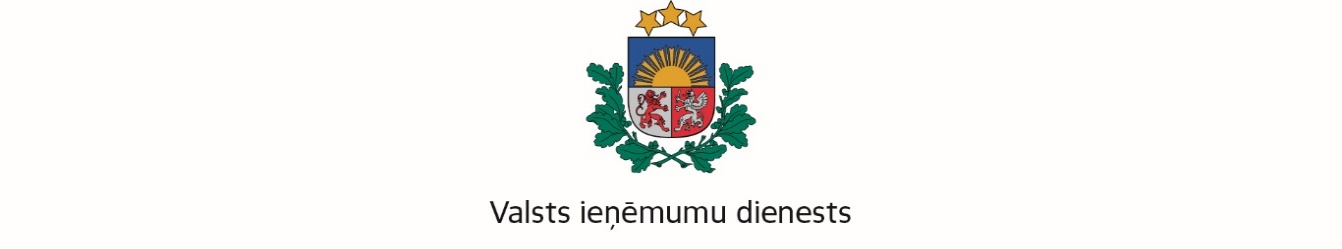 Informatīvais materiāls par Ministru kabineta 2018.gada 16.janvāra noteikumiem Nr.40 “Noteikumi par tonnāžas nodokļa maksātāja statusa piešķiršanu un tonnāžas nodokļa deklarāciju”Valsts ieņēmumu dienests informē, ka 2018.gada 16.janvārī ir pieņemti Ministru kabineta noteikumi Nr.40 “Noteikumi par tonnāžas nodokļa maksātāja statusa piešķiršanu un tonnāžas nodokļa deklarāciju” (turpmāk – noteikumi), kas 2018.gada 22.janvārī publicēti oficiālajā izdevumā “Latvijas Vēstnesis” Nr.15 (6101) un stājas spēkā 2018.gada 23.janvārī.	Uzņēmumu ienākuma nodokļa likums (spēkā ar 2018.gada 1.janvāri) paredz īpašu nodokļa maksāšanas režīmu – tonnāžas nodokli, kuru var izvēlēties maksāt komercsabiedrība, kura izmanto kuģus starptautiskajos pārvadājumos vai ar to saistītās darbībās un kurai Valsts ieņēmumu dienests piešķīris tonnāžas nodokļa maksātāja statusu. Noteikumi nosaka tonnāžas nodokļa maksātāja statusa iegūšanas kārtību (t.sk., kritērijus, pēc kuriem uzņēmuma darbības atzīstamas par kuģu stratēģisko, komerciālo un tehnisko vadīšanu un apkalpes komplektēšanas vadīšanu, un dokumentus, kas nepieciešami tonnāžas nodokļa maksātāja statusa iegūšanai), kā arī tonnāžas nodokļa deklarācijas veidlapas formu.	Noteikumu 2., 3., 4. un 5.punktā ir  noteiktas darbības, kuras atzīstamas par komercsabiedrības kuģu stratēģisko, komerciālo, tehnisko vadīšanu un apkalpes komplektēšanas vadīšanu. 	Lai iegūtu  tonnāžas nodokļa maksātāja statusu, komercsabiedrība iesniedz noteikumu 6.punktā noteikto iesniegumu par tonnāžas nodokļa maksātāja statusa iegūšanu un citus dokumentus Valsts ieņēmumu dienestā, bet noteikumu 7.punktā ir ietverta informācija par dokumentiem, kuri jānorāda iesniegumā, tos iesniegumam nepievienojot.	Valsts ieņēmumu dienests pieņem lēmumu par tonnāžas nodokļa maksātāja statusa  piešķiršanu vai arī  lēmumu par  atteikumu piešķirt tonnāžas nodokļa maksātāja statusu atbilstoši Administratīvā procesa likumā noteiktajai kārtībai.	Ja komercsabiedrība atbilst minētajiem kritērijiem, tai ir tiesības iegūt tonnāžas nodokļa maksātāja statusu un maksāt tonnāžas nodokli, un līdz ar to komercsabiedrībai nav jāmaksā uzņēmumu ienākuma nodoklis vispārējā kārtībā no kuģa izmantošanas starptautiskajos pārvadājumos un ar to saistītās darbībās. Tonnāžas nodokļa maksātājs tonnāžas nodokļa deklarāciju iesniedz par pārskata gadu un aprēķināto tonnāžas nodokli pārskaita budžetā līdz pārskata gada pēdējam mēnesim sekojošā mēneša 20.datumam. 22.01.2018.Informāciju sagatavojaVID Nodokļu pārvalde